ARTICULO 10 LAIP NUMERAL  7MES DE MARZO2022PRESUPUESTO DE INGRESOS Y EGRESOS EJERCICIO FISCAL 2022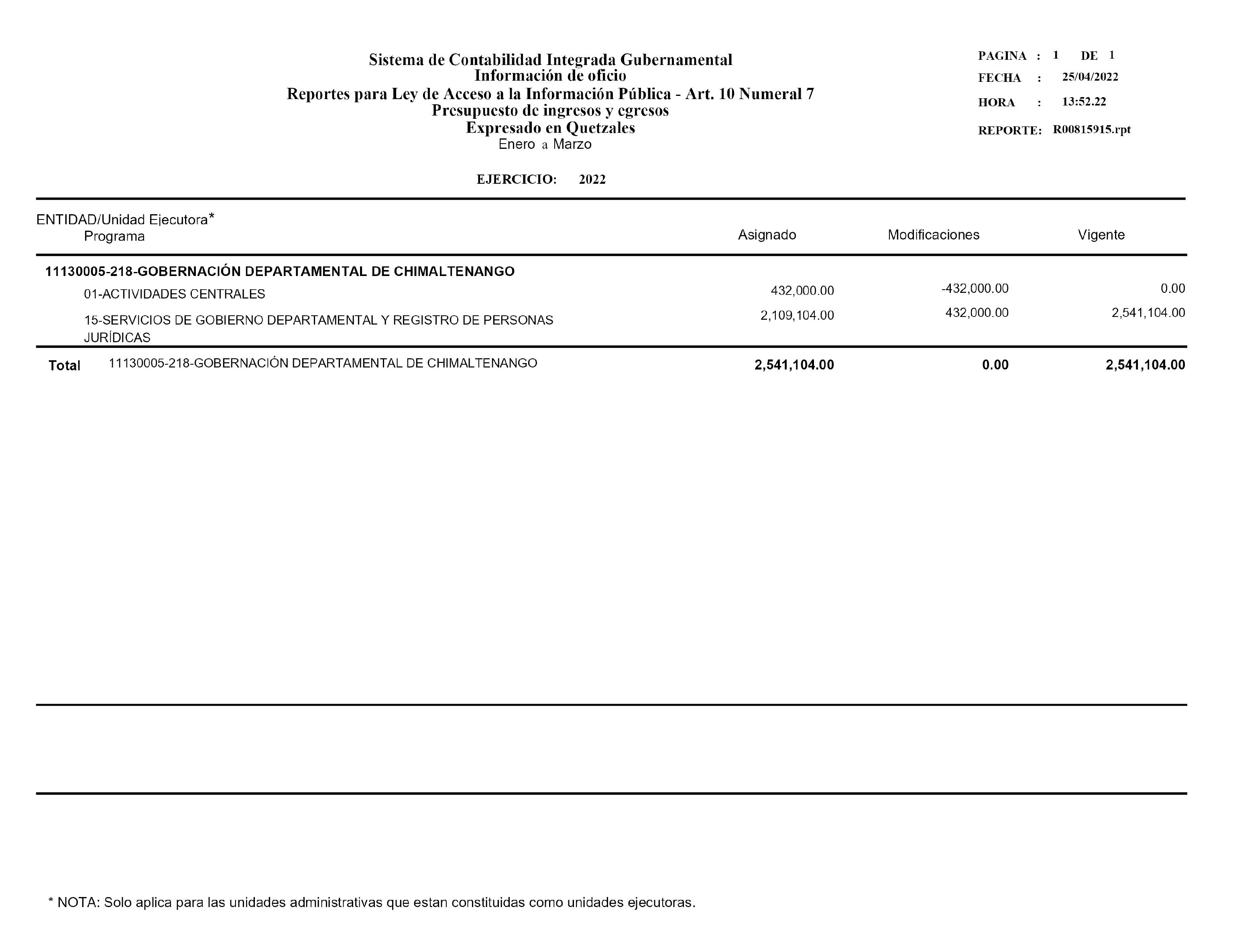 